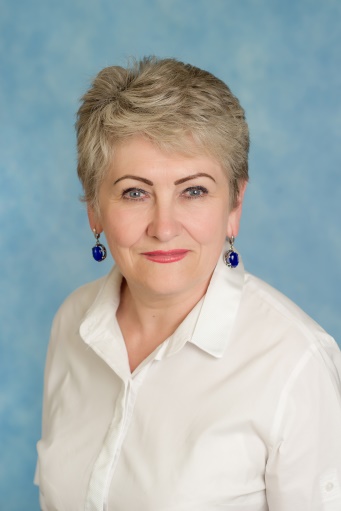  ЗАВЕДУЮЩИЙ                                                             КОЗЛОВА  ТАТЬЯНА  НИКОЛАЕВНАКвалификация:  первая кв. кат. ПриказОбщий трудовой  стаж: 44 года                                                                                                                              Педагогический стаж работы: 39 летСтаж работы заведующей: 25 лет                                                                    Образование: Высшее,  Харьковский государственный педагогический институт им. Г.С. Сковороды, 1978 г., Диплом Г II № 076108. Специальность «Русский язык и литература», Квалификация «Учитель русского языка и литературы»Профессиональная переподготовка: ООО «Центр непрерывного образования и инноваций», 2018г, Диплом 342406673601 . Программа «Менеджмент в образовании»,  предоставлено право деятельности в сфере «Управление в образоваии»                                                                                                                            Курсы повышения квалификации: 2017г, «Музейная педагогика как новая образовательная технология, реализующая требования ФГОС ДО», 72 часа2018г, «Работа педагога ДОО с родителями воспитанников в условиях реализации ФГОС ДОО», 72 часаКонтактные телефоны:
Телефон: 8 (496)543-00-90
Телефон моб. 8916-478-33-94e-mail: mbdou60-xotkovo@yandex.ru  